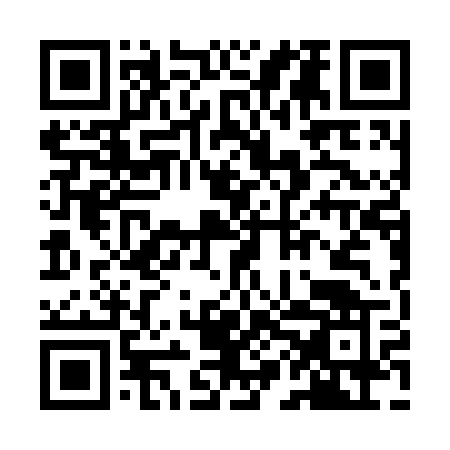 Prayer times for Covelo do Monte, PortugalWed 1 May 2024 - Fri 31 May 2024High Latitude Method: Angle Based RulePrayer Calculation Method: Muslim World LeagueAsar Calculation Method: HanafiPrayer times provided by https://www.salahtimes.comDateDayFajrSunriseDhuhrAsrMaghribIsha1Wed4:426:291:296:258:3010:102Thu4:406:271:296:268:3110:113Fri4:386:261:296:268:3210:134Sat4:376:251:296:278:3310:145Sun4:356:241:286:288:3410:166Mon4:336:231:286:288:3510:177Tue4:316:211:286:298:3610:198Wed4:306:201:286:298:3710:209Thu4:286:191:286:308:3810:2210Fri4:266:181:286:318:3910:2411Sat4:256:171:286:318:4010:2512Sun4:236:161:286:328:4110:2713Mon4:216:151:286:328:4210:2814Tue4:206:141:286:338:4310:3015Wed4:186:131:286:338:4410:3116Thu4:176:121:286:348:4510:3317Fri4:156:111:286:358:4610:3418Sat4:146:101:286:358:4710:3619Sun4:126:091:286:368:4810:3720Mon4:116:081:286:368:4910:3921Tue4:096:081:286:378:5010:4022Wed4:086:071:296:378:5110:4123Thu4:076:061:296:388:5210:4324Fri4:056:051:296:388:5210:4425Sat4:046:051:296:398:5310:4626Sun4:036:041:296:398:5410:4727Mon4:026:031:296:408:5510:4828Tue4:016:031:296:408:5610:5029Wed4:006:021:296:418:5710:5130Thu3:596:021:296:418:5710:5231Fri3:586:011:306:428:5810:53